Odpolední aktivity 2.-5.3.2021Zajděte se s rodiči projít ven, ať už ve městě nebo v přírodě. Všímejte si různých nápisů (na budovách, názvů ulic, SPZ aut, čísel popisných na domech, informační tabule). Všude okolo nás se setkáváme s písmeny a čísly, která jsou pro nás důležitá, jako zdroj informací. Co nového jste se dnes dozvěděli?Pokud nemáte možnost jít ven, najděte si doma různé druhy knih (časopisy, letáky se slevami, encyklopedie, dopisy, leporela, dětské knihy, knihy pro dospělé, noviny). V čem se liší? Zkuste je poskládat od nejmenšího po největší / nejlehčího po nejtěžší. Poznáte nějaká písmena nebo čísla v textu? Pojmenujte je, pokud vám budou povědomá. Zacvičte si se starým časopisem/novinami/letákem.Udělejte si z něj ruličku, chytněte si ji po stranách. Ruce dejte nad hlavu a zkuste úklony do stran.Položte si časopis na zem. Zkuste ho přeskočit dopředu/dozadu nebo zleva/doprava. Můžete snožmo ale i po jedné noze. Po jaké noze vám skáče lépe? Ruličku z časopisu si můžete kolem těla předávat z levé ruky do pravé v úrovni boků. Další možností je předávání mezi koleny (ve tvaru pomyslné osmičky). Posaďte se na zem, roztáhněte nohy, zkuste se ruličkou dotknout vašich špiček nebo alespoň kotníků. To samé zkuste provést s nataženými nohami před sebou. Vezměte si časopis, dejte si ho na břicho a zkuste lézt po 4 zády k zemi (jako rak) pozpátku tak, aby vám časopis nespadl. Přečtěte si pohádku. Zkuste, aby vám ji děti převyprávěly. Jak se jmenovaly hlavní postavy? Kolik jich tam bylo? Vyzkoušejte si práci ilustrátora. Přečtěte si pohádku a zkuste k ní nakreslit obrázky, jak asi vypadají hlavní postavy apod. Najděte si pohádku ve filmovém a knižním provedení. Podívejte se na ni, přečtěte si ji a zkuste říct, v čem se lišila. Jak dlouho trvalo čtení / sledování? Byly ve filmu všechny postavy z knihy?Přikládám tip na protahovací a relaxační cvičení.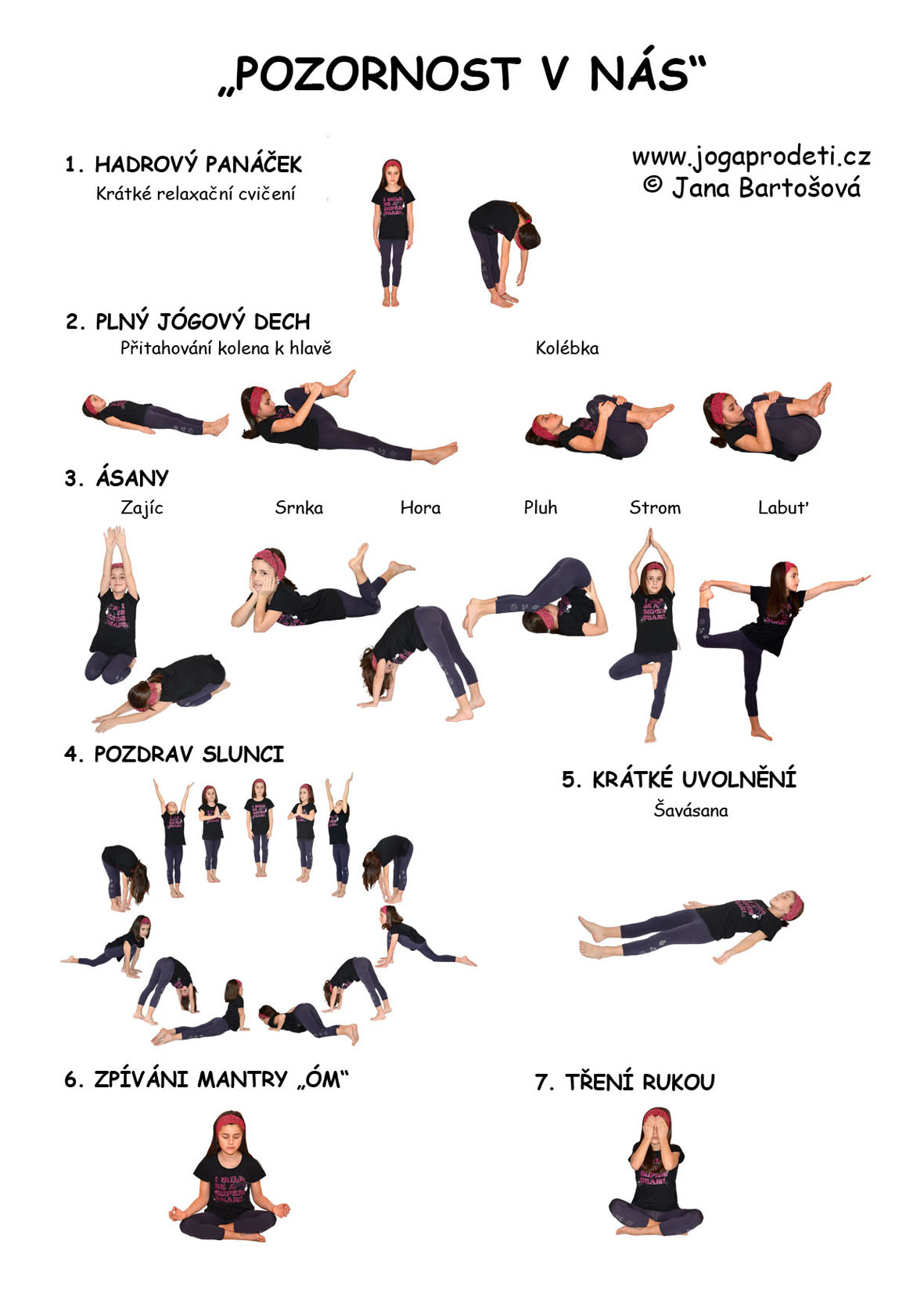 